Scheda relazione finale Progettoa.s. 2021/22Si allegano i seguenti file:Registro personale - presenza alunni (PDF scaricabile dal Registro elettronico) Riepilogo lezioni (PDF scaricabile dal Registro elettronico)SOLO PER LE ORE RETRIBUITE:I fogli firme degli studenti (altrimenti un’autodichiarazione che dovrà essere però sottoposta all’accettazione dal revisore dei conti)Termoli,                                                                                                                  Il referente del Progetto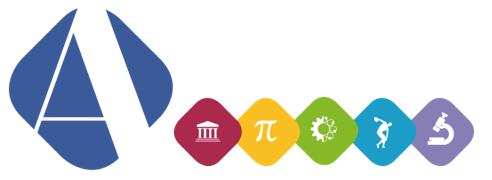 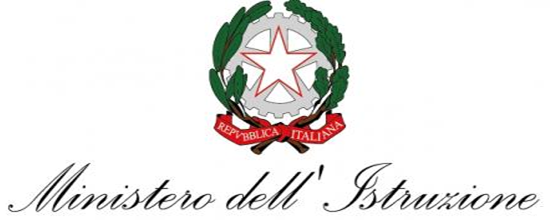 I.I.S.S. Alfano da TermoliDenominazione del Progetto: Denominazione del Progetto: Denominazione del Progetto: Docente referente:Docente referente:Docente referente:Attività svolte in qualità di docente referente:Attività svolte in qualità di docente referente:Attività svolte in qualità di docente referente:Docenti coinvolti e ruolo svolto nelle diverse attività:Docenti coinvolti e ruolo svolto nelle diverse attività:Docenti coinvolti e ruolo svolto nelle diverse attività:Classi e/o numero alunni:(specificare eventuale presenza di alunni con BES, DSA, H, non italofoni)Classi e/o numero alunni:(specificare eventuale presenza di alunni con BES, DSA, H, non italofoni)Classi e/o numero alunni:(specificare eventuale presenza di alunni con BES, DSA, H, non italofoni)Metodologie adottate:Metodologie adottate:Metodologie adottate:Strumenti utilizzati: Strumenti utilizzati: Strumenti utilizzati: Livello di partenza degli studenti sui quali si è intervenuti:Livello di partenza degli studenti sui quali si è intervenuti:Livello di partenza degli studenti sui quali si è intervenuti:Competenze acquisite dagli studenti:Competenze acquisite dagli studenti:Competenze acquisite dagli studenti:Questionario di gradimento Somministrazione avvenuta:Inizio attivitàDurante le attivitàAlla fine delle attivitàNon somministrato, perché … Somministrazione avvenuta:Inizio attivitàDurante le attivitàAlla fine delle attivitàNon somministrato, perché …Numero di studenti partecipanti in ciascuna fase:Numero di studenti partecipanti in ciascuna fase:Numero di studenti partecipanti in ciascuna fase:Breve descrizione delle attività svolte, con indicazione del clima di lavoro, del grado di partecipazione e di soddisfazione dell'utenza (docenti e studenti partecipanti):Breve descrizione delle attività svolte, con indicazione del clima di lavoro, del grado di partecipazione e di soddisfazione dell'utenza (docenti e studenti partecipanti):Breve descrizione delle attività svolte, con indicazione del clima di lavoro, del grado di partecipazione e di soddisfazione dell'utenza (docenti e studenti partecipanti):Attività da ripetere?Sì, perché …No, perché …Sì, perché …No, perché …Durata prevista (data di inizio e fine, monte ore):Durata prevista (data di inizio e fine, monte ore): Durata effettiva: